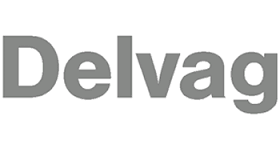 Rahmenvertrag exklusiv für SFVS Mitglieder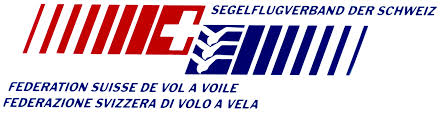 Profitieren Sie als SFVS Mitglied bei Ihrer SegelflugzeugversicherungSeit  kurzen können SFVS  Mitglieder von exklusiven Vorteilen für ihre Segelflugzeug Versicherung profitieren. Wir als SFVS konnten mit der DELVAG einem weltweit führenden Luftfahrtversicherer eine neue und sehr vorteilhafte Rahmenvertragslösung für  SFVS Mitglieder finden. Profitieren auch Sie als Mitglied von den  einzigartigen Vorteilen welche bis heute auf dem gesamten Luftfahrtversicherungsmarkt nicht anzutreffen sind.Dies sind unter anderem:Mitgeführte Sachen, wie Tablets,  Pilotenausrüstung etc sind mitversichertSämtliche Teile auch Erstazteile, sowie nicht fest verbundene Teile sind in der Kasko versichertMut- oder böswillige Beschädigung durch Dritte sind mit versichertKürzungsverzicht der Leistung bei grobem fahrlässigem VerschuldenVorteilhafte PrämieInformation Flyer  (zum herunterladen)Für weitere Informationen oder spezifische Anfragen oder Offerten wenden Sie sich an: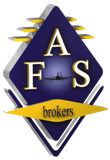                     AFS
                    all-financial-solutions gmbh
                    Flugplatz Birrfeld
                    5242 LupfigTelefon 056 210 94 74, Fax 056 210 94 75
Mail: afs@a-f-s.ch, www.a-f-s.ch